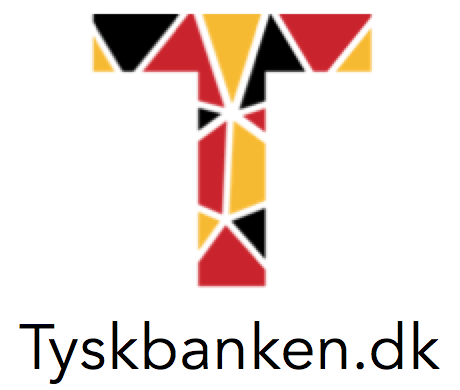 StundenplanFachNotenZeugnisSchuleUnterrichtLehrerGrundschuleGymnasiumRealschuleHauptschuleGesamtschulesitzenbleibenSchulpflichtUnterrichtpflichtNotenskalaPrüfungSchülerAbiturSchultüte